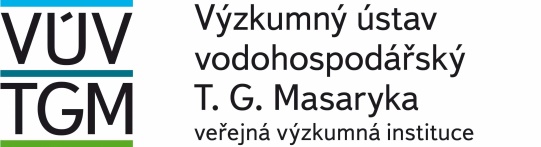  (Na fakturách uvádějte výše uvedené číslo objednávky a přesný název naší organizace,IČO,DIČ)Zkrácená verze na fakturách VÚV TGM, v.v.i. Podbabská 2582/30 Praha 6 160 00Objednáváme u Vás:Technická podpora mapového serveru WebMap na rok 2019 dle cenové nabídkyKontaktní osoba ve VÚV: xxxxxxxxxxxxxxxxxxxxxxxxxxxTato objednávka vstupuje v účinnost jejím zveřejněním v Centrálním registru smluv.Zveřejnění objednávky zajistí objednatel neprodleně po jejím podpisu.Žádáme o potvrzení objednávky.                                                                                              Jiří Vohadlo	         Vedoucí investičního a provozního odboru              (vedená v rejstříku veřejných výzkumných institucí u Ministerstva školství, mládeže a tělovýchovy)Limitní cena 60 500,- Kč,vč.DPHDodací termín termín.   2019Doprava Autem dodavateleDodací místo Viz. adresa na obj.Vyřizuje:xxxxxxxxxxxxxxxxxxTelefon: xxxxxxxxxxxxxxxxxxxxxxxxxxxxxxxxxxxxFax: xxxxxxxxxxxxxxxxxE-mail: xxxxxxxxxxxxxxxxTermín dodání ddodádonejnejpozdějiDatum:15.1.2019HYDROSOFT Veleslavín , s.r.o.U Sadu 62/13162 00 Praha 6OBJEDNÁVKA :  17/ 2019 – 422.2